Сумська міська радаVIIІ СКЛИКАННЯ XLIX СЕСІЯРІШЕННЯвід 31 січня 2024 року № 4394-МРм. СумиРозглянувши звернення юридичної особи, надані документи, відповідно до статті 12 Земельного кодексу України, абзацу другого частини четвертої статті 15 Закону України «Про доступ до публічної інформації», враховуючи рекомендації постійної комісії з питань архітектури, містобудування, регулювання земельних відносин, природокористування та екології Сумської міської ради (протокол від 12 грудня 2023 року № 75), керуючись пунктом 34 частини першої статті 26 Закону України «Про місцеве самоврядування в Україні», Сумська міська рада ВИРІШИЛА:  Внести зміни до рішення Сумської міської ради від 17 листопада                           2023 року № 4230-МР «Про надання в оренду  земельної ділянки Товариству з обмеженою відповідальністю «СТРОЙСЕЛМІ-ЛТД»  та Товариству з обмеженою відповідальністю «СУМИАГРОПРОМІНВЕСТ» за адресою:                           м. Суми, вул. Скрябіна, 5, площею 1,2208 га та втрату чинності рішення Сумської міської ради від  27 березня 2019 року № 4812-МР «Про надання в оренду земельної ділянки товариству з обмеженою відповідальністю                         «СТРОЙСЕЛМІ-ЛТД» за адресою: м. Суми, вул. Скрябіна, 5», а саме: - в графі 2 пункту 1 додатку до рішення,  замість слів та цифр  «Товариство з обмеженою відповідальністю «СП СТРОЙСЕЛМІАТИ», 32603144» записати слова та цифри «Товариство з обмеженою відповідальністю «СТРОЙСЕЛМІ-ЛТД», 22976248», у зв’язку з технічною помилкою.Секретар Сумської міської ради 					        Артем КОБЗАРВиконавець: Клименко Юрій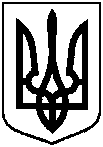 Про внесення змін до рішення Сумської міської ради від 17 листопада                           2023 року № 4230-МР «Про надання в оренду  земельної ділянки Товариству з обмеженою відповідальністю «СТРОЙСЕЛМІ-ЛТД»  та Товариству з обмеженою відповідальністю «СУМИАГРОПРОМІНВЕСТ» за адресою: м. Суми, вул. Скрябіна, 5, площею 1,2208 га та втрату чинності рішення Сумської міської ради від  27 березня 2019 року № 4812-МР «Про надання в оренду земельної ділянки товариству з обмеженою відповідальністю  «СТРОЙСЕЛМІ-ЛТД» за адресою: м. Суми, вул. Скрябіна, 5»